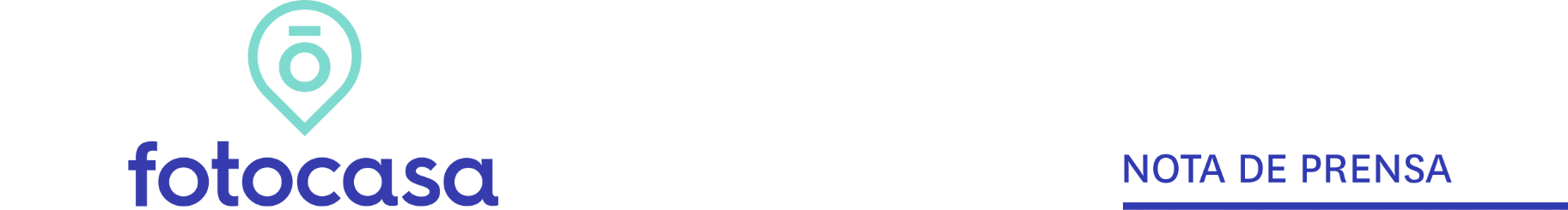 ANÁLISIS RENTABILIDAD VIVIENDALa rentabilidad de la vivienda en España se sitúa en 6,6% en 2019, el dato más elevado de los últimos 14 añosSube la rentabilidad de la vivienda en España un 0,4 punto en un año: pasa del 6,2% registrado en diciembre de 2018 al 6,6% de 2019 Cataluña (7%) es la comunidad que ofrece mayor rentabilidad y Galicia la que menos (5,1%) Seis de cada 10 ciudades tienen una rentabilidad inferior al 6%El distrito más rentable de España por segundo año consecutivo es el alicantino Pla - Carolinas (8,3%) y el barrio más rentable es el valenciano El Cabanyal - El Canyamelar (8,2%)Madrid, 10 de febrero de 2020La rentabilidad de la vivienda en España se sitúa en un 6,6%, un 0,4 punto más que en diciembre de 2018 (6,2%), según los datos del análisis “La rentabilidad en España en el año 2019” elaborado a partir de los precios de la vivienda en venta y alquiler del mes de diciembre del Índice Inmobiliario Fotocasa. Los datos demuestran que la rentabilidad de este 2019 (6,6%) es la mayor registrada en los últimos 14 años de análisis.  Rentabilidad de la vivienda en España“La rentabilidad registrada a cierre de 2019 es la más alta de los últimos 14 años. Esto se explica por el menor crecimiento de la vivienda de segunda mano, que a cierre de 2019 ha registrado una caída del -1,3%, el primer descenso en tres años. Sin embargo, el precio de la vivienda en alquiler sigue creciendo, aunque no con la fuerza con la que lo hacía hace un año, pero ha cerrado 2019 con un incremento del 5,1%. Estas variaciones en los precios de venta y alquiler hacen que ahora mismo la vivienda ofrezca una rentabilidad media del 6,6%”, explica Ismael Kadoudi, director de Estudios y Formación de Fotocasa. Cataluña es la comunidad autónoma más rentable La comunidad con mayor rentabilidad en 2019 es Cataluña con un 7% (frente al 6,5% de 2018 y los 4,1% de 2009). Le siguen Comunitat Valenciana con un 6,8% (frente al 6,2% de 2018 y los 4,1% de 2009), Canarias con un 6,6% (frente al 6,7% de 2018 y los 4,5% de 2009), Región de Murcia con un 6,4% (frente al 6,1% de 2018 y los 4,2% de 2009), Navarra con un 6,3% (frente al 6% de 2018 y los 3,8% de 2009), Aragón con un 6,2% (frente al 5,9% de 2018 y los 4% de 2009), Andalucía con un 6,1% (frente al 5,7% de 2018 y los 4% de 2009) y Castilla-La Mancha con un 6% (frente al 5,7% de 2018 y los 4,1% de 2009).Por otro lado, las comunidades con un nivel de rentabilidad inferior al 6% son: Madrid con un 5,9% (frente al 6% de 2018 y los 4,2% de 2009), Cantabria con un 5,8% (frente al 5,5% de 2018 y los 3,5% de 2009), Asturias con un 5,6% (frente al 5,5% de 2018 y los 3,9% de 2009), País Vasco con un 5,6% (frente al 5,1% de 2018 y los 3,5% de 2009), La Rioja con un 5,6% (frente al 5,4% de 2018 y los 3,5% de 2009), Castilla y León con un 5,5% (frente al 5,3% de 2018 y los 3,7% de 2009), Extremadura con un 5,4% (frente al 5,3% de 2018 y los 3,6% de 2009), Baleares con un 5,3% (frente al 5,8% de 2018 y los 4,4% de 2009) y Galicia con un 5,1% (frente al 4,6% de 2018 y los 3,5% de 2009).Rentabilidad por comunidades autónomas (diciembre 2019)Mapa comparativo de la rentabilidad en España por CCAA (2009, 2014 y 2018 y 2019)Valencia es la provincia más rentable del paísTres de las 48 provincias analizadas tienen una rentabilidad superior al 7%, 18 de ellas (el 38%) tienen una rentabilidad entre el 6% y 7% y 27 provincias (el 56%) una rentabilidad inferior al 6%. La provincia más rentable en diciembre de 2019 es Valencia con un 7,5% (frente al 6,2% de 2018 y el 4% de 2009), seguida de Toledo con un 7,4% (frente al 6,3% de 2018 y el 4,2% de 2009), y de Sevilla con un 7,1% (frente al 5,7% de 2018 y el 4% de 2009). Las tres primeras provincias entre el 6% y 7% de rentabilidad son: Las Palmas con un 6,9% (frente al 5,2% de 2018 y el 4,5% de 2009), Lleida con un 6,8% (frente al 5,2% de 2018 y el 3,9% de 2009) y Huelva con un 6,7% (frente al 4,9% de 2018 y el 4,3% de 2009).Las tres primeras provincias con menor rentabilidad y que están por debajo del 6% son: Ourense con un 4,5% (frente al 3,7% de 2018 y el 3,1% de 2009), Zamora con un 4,9% (frente al 4,2% de 2018 y el 3,5% de 2009) y Palencia con un 4,9% (frente al 4% de 2018 y el 3,7% de 2009).Seis de cada 10 ciudades tienen una rentabilidad inferior al 6%El 7% de las 98 ciudades españolas analizadas por Fotocasa tienen una rentabilidad superior al 7%, el 27% una rentabilidad entre el 6% y 7% y el 66% del total una rentabilidad inferior al 6%. La ciudad más rentable en diciembre de 2019 es San Cristóbal de la Laguna, Santa Cruz de Tenerife, con un 8% (frente al 4,7% de 2009), seguida de Algeciras, Cádiz, con un 7,8% (frente al 6,8% de 2018 y el 4,4% de 2009), y de Telde, Las Palmas, con un 7,5% (frente al 4,6% de 2009). Las tres máximas rentabilidades que siguen entre el 6% y 7% de beneficios son: Huelva Capital con un 6,9% (frente al 6,2% de 2018 y el 4,2% de 2009), Reus, Tarragona, con un 6,9% (frente al 6,3% de 2018 y el 4,2% de 2009) y Tarragona Capital con un 6,8% (frente al 5,9% de 2018 y el 3,9% de 2009).Las tres ciudades con menor rentabilidad y que están por debajo del 6% son: Donostia - San Sebastián con un 4% (frente al 3,9% de 2018 y el 2,9% de 2009), Getxo con un 4% (frente al 4% de 2018 y el 3,1% de 2009) y Eivissa con un 4,1% (frente al 4% de 2018 y el 3,5% de 2009).El distrito más rentable de España es el alicantino Pla - Carolinas El análisis de Fotocasa también ofrece datos de los distritos más rentables para comprar una vivienda y ponerla en alquiler en todas las capitales de provincia desde 2012. Así, del análisis se desprende que el distrito más rentable (por segundo año consecutivo) del país en diciembre de 2019 es el alicantino de Pla – Carolinas de la ciudad de Alicante, con un 8,3% de rentabilidad; la mayor rentabilidad antes registrada por distritos desde 2012.Por otro lado, el distrito donostiarra Centro encabeza la lista de los distritos menos rentables con un 2,8% (frente al 2,9% de 2018 y el 2,7% de 2014). Le siguen, el distrito Centro de la ciudad de Ourense con 3,5% (frente al 3,6% de 2018) y el distrito Centre de Palma de Mallorca con un 3,5% (frente al 4% de 2018 y el 8% de 2014). Cabe resaltar que el distrito Centre de Palma de Mallorca ha pasado, en cinco años, de ser el distrito más rentable en 2014 (8%) a ser el tercer distrito menos rentable del país (3,5%) en 2019.El barrio más rentable de España es el valenciano El Cabanyal - El Canyamelar El análisis de Fotocasa también ofrece datos de los barrios más rentables para comprar una vivienda y ponerla en alquiler en todas las capitales de provincia en los últimos cinco años.  Así, del análisis se desprende que el barrio más rentable de todas las capitales de provincia del país en diciembre de 2019 es el valenciano El Cabanyal - El Canyamelar, con un 8,2% de rentabilidad; la mayor rentabilidad antes registrada por distritos desde 2015.Por otro lado, cuanto mayor es el precio del metro cuadrado de la vivienda en venta y en alquiler, menor es la rentabilidad. De hecho, el barrio madrileño de Recoletos y el donostiarra Centro, dos de los barrios con el precio cuadrado más caro tanto de venta como en alquiler; encabezan la lista de los barrios menos rentables con un 2,8% en 2019 (frente al 2,8% y el 2,9% de 2018, respectivamente). Le siguen, el barrio de Diagonal Mar i el Front Marítim, de Barcelona, con un 3% de rentabilidad (frente al 3,3% de 2018 y el 3,1% de 2015) y el barrio de Castellana, en Madrid, con un 3,1% de rentabilidad (frente al 3,1% de 2018 y el 3,7% de 2015).Tabla 1: Comparativa de la rentabilidad en España por CCAA (2009, 2014, 2018 y 2019)Tabla 2: Comparativa de la rentabilidad en España por provincias (2009, 2014, 2018 y 2019)Tabla 3: Comparativa de la rentabilidad en España por municipios (2009, 2014, 2018 y 2019)Tabla 4: Ranking de los 10 distritos con mayor rentabilidad (2014, 2018 y 2019)Tabla 5: Ranking de los 10 barrios con mayor rentabilidad en España (2015, 2018 y 2019)Sobre FotocasaPortal inmobiliario que cuenta con inmuebles de segunda mano, promociones de obra nueva y viviendas de alquiler. Cada mes genera un tráfico de 22 millones de visitas (70% a través de dispositivos móviles) y 650 millones de páginas vistas y cada día la visitan un promedio de 493.000 usuarios únicos.Mensualmente elabora el índice inmobiliario Fotocasa, un informe de referencia sobre la evolución del precio medio de la vivienda en España, tanto en venta como en alquiler.Fotocasa pertenece a Adevinta, una empresa 100% especializada en Marketplace digitales y el único “pure player” del sector a nivel mundial. Con presencia en 16 países de Europa, América Latina y África del Norte, el conjunto de sus plataformas locales recibe un promedio de 1.500 millones de visitas cada mes.En España, Adevinta, antes Schibsted Spain, es una de las principales empresas del sector tecnológico del país y un referente de transformación digital. En sus 40 años de trayectoria en el mercado español de clasificados, los negocios de Adevinta han evolucionado del papel al online hasta convertirse en el referente de Internet en sectores relevantes como inmobiliaria (Fotocasa y habitaclia), empleo (Infojobs.net), motor (coches.net y motos.net) y segunda mano (Milanuncios y vibbo). Sus más de 18 millones de usuarios al mes sitúan Adevinta entre las diez compañías con mayor audiencia de Internet en España (y la mayor empresa digital española). Adevinta cuenta en la actualidad con una plantilla de más de 1.000 empleados en España. Departamento de Comunicación de FotocasaAnaïs LópezMóvil: 620 66 29 26comunicacion@fotocasa.eshttp://prensa.fotocasa.estwitter: @fotocasaCCAARentabilidad 2009 (10 años)Rentabilidad2014 (5 años)Rentabilidad2018(1 año)Rentabilidad2019Cataluña4,1%5,1%6,5%7,0%Comunitat Valenciana4,1%4,7%6,2%6,8%Canarias4,5%5,5%6,7%6,6%Región de Murcia4,2%5,0%6,1%6,4%Navarra3,8%4,8%6,0%6,3%Aragón4,0%4,9%5,9%6,2%Andalucía4,0%5,0%5,7%6,1%Castilla-La Mancha4,1%5,0%5,7%6,0%Madrid4,2%5,0%6,0%5,9%Cantabria3,5%4,3%5,5%5,8%Asturias3,9%4,4%5,5%5,6%País Vasco3,5%4,2%5,1%5,6%La Rioja3,5%4,5%5,4%5,6%Castilla y León3,7%4,5%5,3%5,5%Extremadura3,6%4,5%5,3%5,4%Baleares4,4%4,9%5,8%5,3%Galicia3,5%3,9%4,6%5,1%España4,4%5,0%6,2%6,6%ProvinciasRentabilidad 2009 (10 años)Rentabilidad2014 (5 años)Rentabilidad2018 (1 año)Rentabilidad2019Valencia4,0%4,7%6,2%7,5%Toledo4,2%5,1%6,3%7,4%Sevilla4,0%5,1%5,7%7,1%Las Palmas4,5%5,7%5,2%6,9%Lleida3,9%5,3%5,2%6,8%Huelva4,3%5,2%4,9%6,7%Segovia3,7%5,0%4,9%6,7%Castellón3,7%4,7%5,0%6,6%Guadalajara3,9%5,0%4,8%6,5%Almería4,0%4,6%5,1%6,5%Murcia4,2%5,0%5,7%6,4%Barcelona4,0%5,0%5,7%6,4%Santa Cruz de Tenerife4,6%5,3%5,2%6,3%Tarragona3,9%5,4%5,1%6,3%Zaragoza3,6%4,9%5,4%6,3%Navarra3,8%4,8%4,5%6,3%Ciudad Real4,1%5,4%5,5%6,2%Ávila3,8%4,6%5,1%6,1%Cuenca4,1%5,3%5,2%6,1%Cádiz4,3%5,5%5,1%6,0%Huesca3,9%4,6%3,7%6,0%Córdoba4,0%5,3%5,3%5,9%Madrid4,2%5,0%5,5%5,9%Alicante4,1%4,7%5,1%5,8%Granada3,9%4,5%4,7%5,8%Cantabria3,5%4,3%5,2%5,8%Gipuzkoa3,2%4,0%3,7%5,8%Jaén3,4%4,7%4,7%5,7%Asturias3,9%4,4%5,0%5,6%Badajoz3,6%4,6%4,8%5,6%La Rioja3,5%4,5%4,2%5,6%Albacete3,7%4,4%4,7%5,5%Girona3,7%4,7%4,2%5,5%Bizkaia3,6%4,2%4,7%5,4%Lugo3,9%4,1%4,4%5,4%Valladolid3,6%4,5%4,8%5,3%Salamanca3,4%4,2%4,7%5,3%Málaga4,1%4,9%4,8%5,3%Burgos3,6%4,8%4,2%5,3%A Coruña3,4%3,8%4,2%5,3%Illes Balears4,4%4,9%4,7%5,3%León4,2%4,5%4,4%5,2%Cáceres3,6%4,4%4,3%5,0%Araba - Álava3,5%4,6%3,2%5,0%Pontevedra3,7%4,1%4,6%4,9%Palencia3,7%4,2%4,0%4,9%Zamora3,5%4,2%4,2%4,9%Ourense3,1%3,6%3,7%4,5%Soria-4,8%3,9%-Teruel-4,2%4,0%-ProvinciasMunicipiosRentabilidad 2009 (10 años)Rentabilidad2014 (5 años)Rentabilidad2018 (1 año)Rentabilidad2019Santa Cruz de TenerifeSan Cristóbal de la Laguna4,7%5,4%0,0%8,0%CádizAlgeciras4,4%5,8%6,8%7,8%Las PalmasTelde4,6%5,5%0,0%7,5%Ciudad RealPuertollano5,8%6,3%7,5%Santa Cruz de TenerifeSanta Cruz de Tenerife Capital4,3%4,9%6,8%7,2%BarcelonaL'Hospitalet de Llobregat4,6%5,5%6,6%7,2%CádizJerez de la Frontera4,5%5,7%6,6%7,1%HuelvaHuelva Capital4,2%5,3%6,2%6,9%TarragonaReus4,2%6,1%6,3%6,9%TarragonaTarragona Capital3,9%5,7%5,9%6,8%LleidaLleida Capital4,0%5,4%5,8%6,7%SevillaDos Hermanas4,5%5,6%0,0%6,6%SevillaSevilla Capital3,9%4,9%6,0%6,5%MurciaMurcia Capital3,8%4,6%5,1%6,5%MadridFuenlabrada4,4%5,8%6,0%6,5%MadridMóstoles4,5%6,3%5,8%6,5%AlicanteAlicante / Alacant4,0%4,8%5,9%6,4%Las PalmasLas Palmas de Gran Canaria4,5%5,2%6,4%6,4%LeónPonferrada5,1%5,5%6,4%MurciaCartagena4,5%4,9%6,1%6,3%ValenciaPaterna4,1%4,6%0,0%6,3%MadridGetafe4,2%5,2%5,9%6,3%AlmeríaAlmería Capital3,8%4,6%6,2%6,3%ÁvilaÁvila Capital4,4%5,7%6,2%ValenciaValencia Capital3,9%4,5%5,9%6,1%SegoviaSegovia Capital4,9%6,0%6,1%CastellónCastellón de la Plana / Castelló de la Plana3,6%4,8%5,7%6,1%BarcelonaSabadell4,0%5,5%5,8%6,0%AlmeríaRoquetas de Mar4,1%4,4%5,7%6,0%BarcelonaManresa4,3%5,3%6,3%6,0%BarcelonaTerrassa4,2%6,2%6,1%6,0%BizkaiaBilbao3,6%4,1%4,7%6,0%ZaragozaZaragoza Capital3,6%4,9%5,8%5,8%A CoruñaFerrol4,4%5,0%5,1%5,8%CórdobaCórdoba Capital4,0%5,2%5,8%5,8%MálagaMálaga Capital4,0%5,0%5,6%5,8%JaénJaén Capital3,7%4,5%5,2%5,7%Santa Cruz de TenerifeArona5,9%0,0%5,7%AlicanteTorrevieja4,8%5,3%5,9%5,7%MadridAlcalá de Henares4,1%5,4%5,5%5,7%AsturiasGijón3,7%4,4%5,4%5,6%AsturiasOviedo3,8%4,3%5,5%5,6%BarcelonaBadalona4,0%5,3%5,4%5,6%MadridAlcobendas4,0%4,3%0,0%5,6%ValenciaGandía3,8%5,1%5,7%5,5%AlicanteElche / Elx3,9%4,8%5,1%5,5%CádizEl Puerto de Santa María3,9%4,9%5,8%5,5%MelillaMelilla Capital5,5%AlbaceteAlbacete Capital4,2%5,3%5,4%BarcelonaMataró4,0%5,7%5,3%5,4%BadajozBadajoz Capital4,5%5,4%5,3%MadridMadrid Capital4,1%4,8%5,2%5,3%AlicanteEl Campello3,7%4,4%5,0%5,3%LeónLeón Capital3,5%4,0%5,1%5,3%MálagaRincón de la Victoria3,8%4,7%0,0%5,3%ValenciaSueca0,0%0,0%5,3%GranadaGranada Capital3,5%4,3%4,8%5,2%GironaGirona Capital3,8%4,8%5,5%5,2%SalamancaSalamanca Capital3,2%4,1%5,0%5,1%ValladolidValladolid Capital3,6%4,4%5,2%5,1%BarcelonaBarcelona Capital3,8%4,2%4,7%5,1%MálagaTorremolinos4,3%5,2%5,5%5,1%CáceresCáceres Capital0,0%4,1%5,1%5,1%AlicanteElda4,8%5,0%5,1%MálagaMijas4,4%5,2%4,8%5,1%MálagaEstepona4,1%4,4%5,1%5,0%AlicanteSanta Pola4,8%5,2%5,0%Ciudad RealCiudad Real Capital3,2%4,7%5,0%5,0%BurgosBurgos Capital3,3%4,6%5,0%5,0%CádizCádiz Capital3,7%4,6%4,6%5,0%LugoLugo Capital3,9%4,6%5,0%PalenciaPalencia Capital0,0%4,1%4,9%4,9%OurenseOurense Capital2,9%3,4%4,2%4,8%MálagaBenalmádena4,0%4,9%5,1%4,8%CantabriaSantander3,3%4,0%5,1%4,8%La RiojaLogroño3,4%4,0%5,1%4,8%ZamoraZamora Capital3,5%4,0%4,6%4,8%NavarraPamplona / Iruña0,0%0,0%4,7%4,8%Illes BalearsPalma de Mallorca9,2%9,7%5,2%4,7%PontevedraVigo3,6%4,0%4,8%4,6%MálagaFuengirola4,1%5,2%4,8%4,6%AlicanteBenidorm3,5%4,5%5,1%4,5%CantabriaCastro-Urdiales3,4%4,0%4,6%4,5%MadridPozuelo de Alarcón3,4%4,1%4,2%4,5%BarcelonaSant Cugat del Vallès3,5%4,5%4,3%4,4%MadridMajadahonda3,5%4,3%4,2%4,3%A CoruñaA Coruña Capital3,0%3,3%4,4%4,3%BarcelonaSitges3,1%3,6%4,2%4,3%MálagaMarbella4,0%4,3%4,7%4,3%A CoruñaSantiago de Compostela2,8%3,2%3,8%4,1%Illes BalearsEivissa3,5%3,7%4,0%4,1%Illes BalearsCalvià0,0%4,4%0,0%4,1%BizkaiaGetxo3,1%3,9%4,0%4,0%GipuzkoaDonostia - San Sebastián2,9%3,4%3,9%4,0%MunicipiosDistritosRentabilidad2014 (5 años)Rentabilidad2018 (1 año)Rentabilidad2019Alicante / AlacantPla - Carolinas6,4%7,7%8,3%Valencia CapitalRascanya4,9%7,2%7,5%Madrid CapitalPuente de Vallecas6,7%7,0%7,4%Madrid CapitalVillaverde6,4%0,0%7,3%Valencia CapitalPoblats Marítims5,0%7,0%7,3%Málaga CapitalBailén - Miraflores6,0%6,9%7,2%Lleida CapitalCentre Històric - Rambla Ferran - Estació5,8%6,6%7,2%Zaragoza CapitalDelicias5,5%6,7%7,1%Valencia CapitalPatraix5,6%6,2%7,0%Madrid CapitalUsera6,2%6,3%7,0%MunicipiosDistritosBarriosRentabilidad2015(4 años)Rentabilidad2018 (1 año)Rentabilidad2019Valencia CapitalPoblats MarítimsEl Cabanyal - El Canyamelar8,2%Lleida CapitalCentre Històric - Rambla Ferran - EstacióCentre Històric - Rambla Ferran - Estació5,9%6,5%7,2%Málaga CapitalBailén - MirafloresGamarra - La Trinidad7,1%Castellón de la Plana / Castelló de la PlanaCentroCentro4,7%5,8%6,5%Málaga CapitalCentroPerchel Norte - La Trinidad6,1%6,3%SantanderCentro - AyuntamientoCentro - Ayuntamiento4,7%5,2%6,0%Alicante / AlacantCentroMercado5,7%5,9%OviedoMilán - PumarínMilán - Pumarín5,2%6,0%5,9%Córdoba CapitalNoroesteHuerta de la Reina - Trassierra5,7%5,3%5,8%Tarragona CapitalEixampleEixample5,1%5,1%5,7%